Become a sponsor for the Jamestown Rural Fire Department fishing tournament.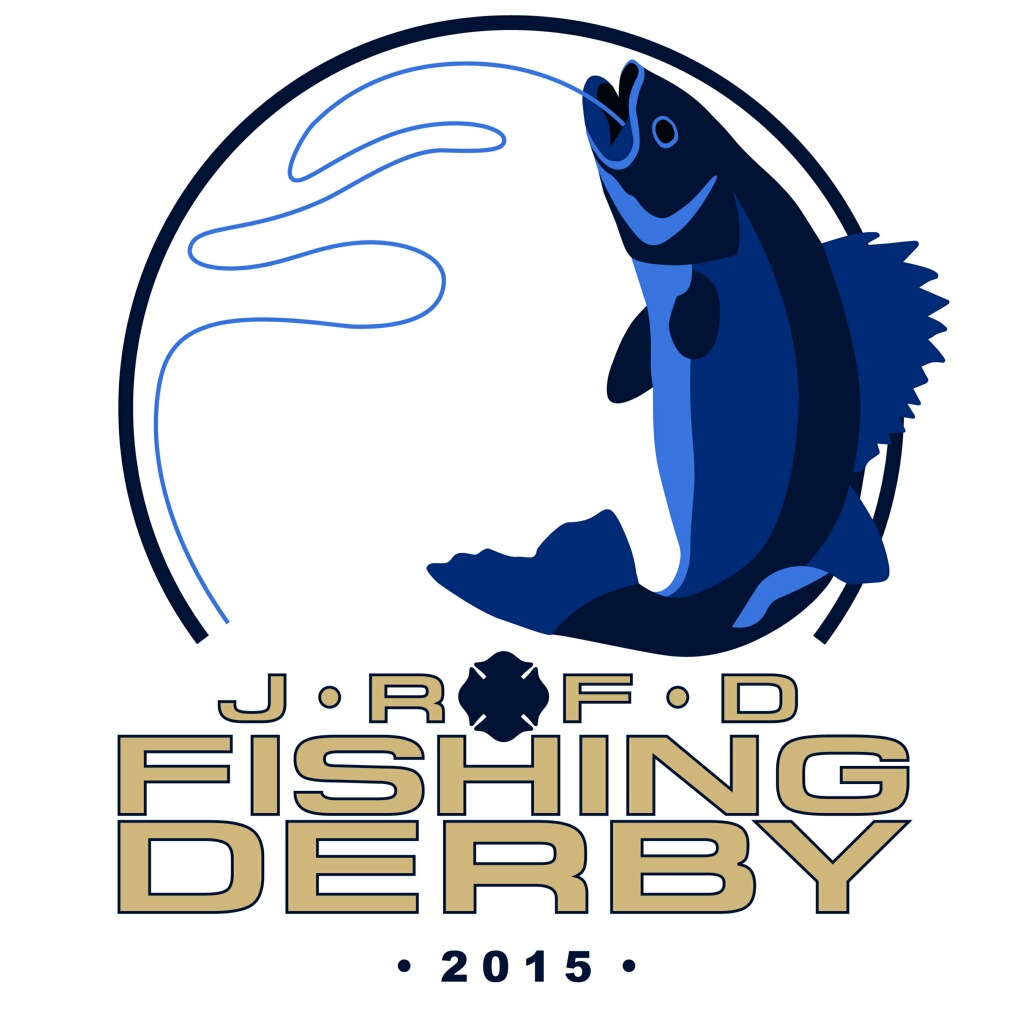 We hope to see you there.February 20, 2016The cost of the sponsorship is $250. This includes your company logo on the raffle tickets and all derby posters, also two ads in the Dakota Country magazine. Thank for your sponsorship and we look forward to seeing you out on the ice. Limited number of sponsorships available.Company Name:_______________________________________________________________Contact Name:_________________________________________________________________Address:______________________________________________________________________Phone Number:________________________________________________________________Signature:____________________________________________________________________Check to bill later:________________Sponsorship amount: $_250.00_Make checks payable to JRFDMail to:	Jamestown Rural Fire Department		PO Box 785		Jamestown, ND 58401For more information or questions contact Travis at (701)320-8985 or Perry at (701)320-4538